JOB APPLICATION FORM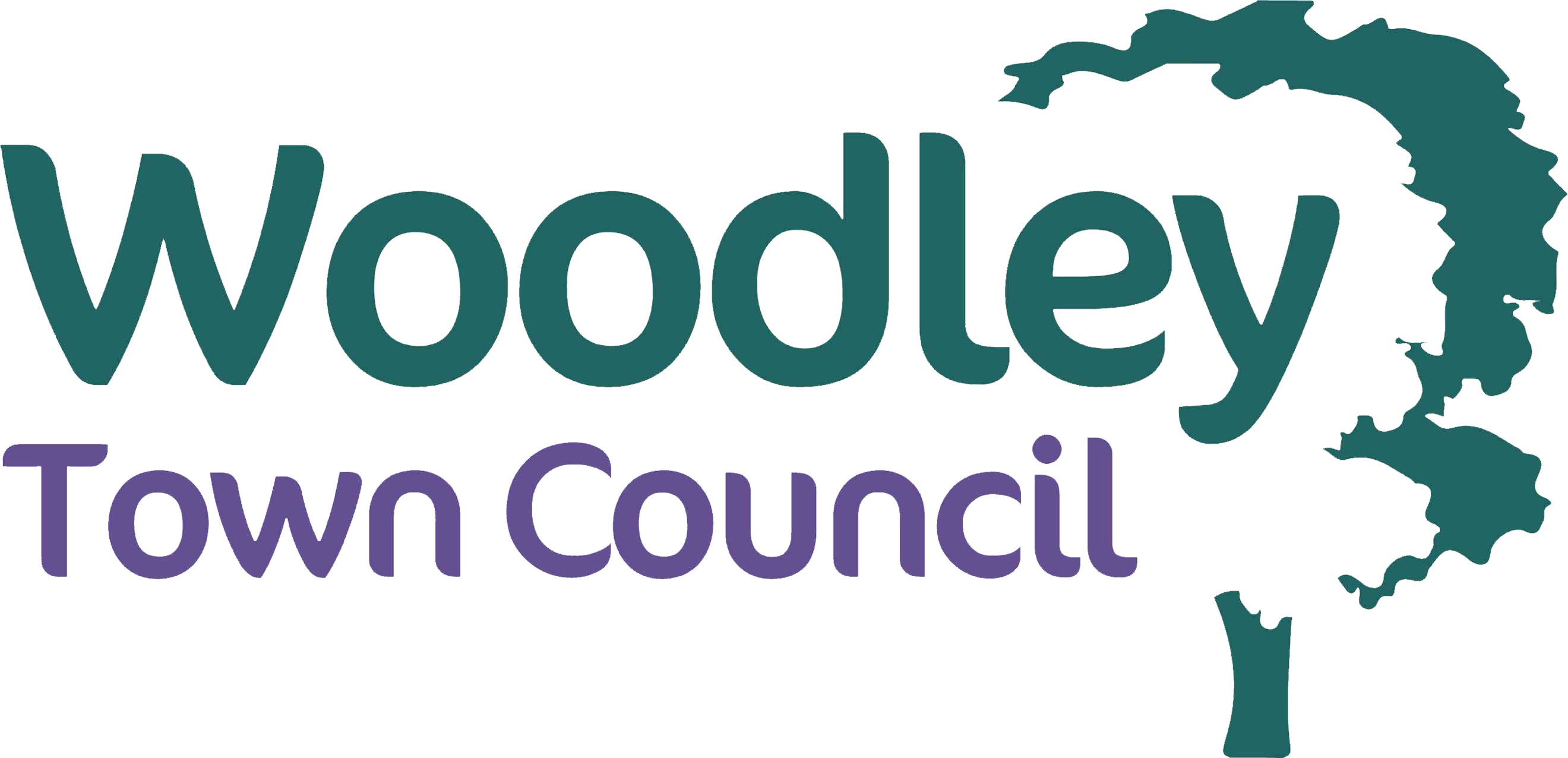 Please refer to the job application guidelines provided when completing your application form.Please return this form, either via email to townclerk@woodley.gov.uk or in hard copy to ‘Town Clerk, Woodley Town Council, The Oakwood Centre, Headley Road, Woodley, Berkshire, RG5 4JZ’Data Privacy NoticeWoodley Town Council is the data controller for your data. By submitting this application, you consent to the Council storing and processing the personal data you have provided for the purpose for which it was submitted.Where necessary the Council may share your personal data with other third-party data controllers with whom the council works. Personal data will be stored securely, and will be deleted or anonymised when it is no longer required. For full information on how we will process your data, including who it may be shared with, where it will be stored, how it will be protected, and how long it will be stored, please see our General Data Privacy Notice.Post applied for:PERSONAL DETAILSPERSONAL DETAILSPERSONAL DETAILSPERSONAL DETAILSPERSONAL DETAILSPERSONAL DETAILSTitle (e.g. Mr / Mrs / Ms):Surname / Family Name:First Name(s):Address:Address:Postcode:Postcode:Telephone No.:Email:CURRENT / MOST RECENT EMPLOYMENT DETAILSCURRENT / MOST RECENT EMPLOYMENT DETAILSCURRENT / MOST RECENT EMPLOYMENT DETAILSCURRENT / MOST RECENT EMPLOYMENT DETAILSCURRENT / MOST RECENT EMPLOYMENT DETAILSCURRENT / MOST RECENT EMPLOYMENT DETAILSName of Employer:Employer’s Address:Employer’s Address:Postcode:Postcode:Current / Last Job Title:Current / Final Salary:Dates of Employment:FromToNotice Period:Brief description of duties and responsibilities:Brief description of duties and responsibilities:Brief description of duties and responsibilities:Brief description of duties and responsibilities:Brief description of duties and responsibilities:Brief description of duties and responsibilities:EDUCATION / QUALIFICATIONSEDUCATION / QUALIFICATIONSEDUCATION / QUALIFICATIONSEDUCATION / QUALIFICATIONSEDUCATION / QUALIFICATIONSDatesDatesUniversity / College / SchoolUniversity / College / SchoolQualification(s) attained (Courses / Grades)FromToUniversity / College / SchoolUniversity / College / SchoolQualification(s) attained (Courses / Grades)Add additional rows if required.Add additional rows if required.Add additional rows if required.Add additional rows if required.Add additional rows if required.Any additional applicable training undertaken:Any additional applicable training undertaken:Any additional applicable training undertaken:Any additional applicable training undertaken:Any additional applicable training undertaken:Membership of a professional body:Membership of a professional body:Membership of a professional body:PREVIOUS EMPLOYMENTPREVIOUS EMPLOYMENTPREVIOUS EMPLOYMENTPREVIOUS EMPLOYMENTPREVIOUS EMPLOYMENTDatesDatesEmployer Name / AddressJob TitleDuties / ResponsibilitiesFromToEmployer Name / AddressJob TitleDuties / ResponsibilitiesAdd additional rows if required.Add additional rows if required.Add additional rows if required.Add additional rows if required.Add additional rows if required.SKILLS, KNOWLEDGE & EXPERIENCEDescribe how you consider your skills, knowledge and experience relevant to this position and describe those factors which make you a particularly suitable candidate, including any voluntary work and experience gained outside work.RELATIONSHIP TO THE COUNCIL / STAFF / COUNCILLORSRELATIONSHIP TO THE COUNCIL / STAFF / COUNCILLORSRELATIONSHIP TO THE COUNCIL / STAFF / COUNCILLORSRELATIONSHIP TO THE COUNCIL / STAFF / COUNCILLORSRELATIONSHIP TO THE COUNCIL / STAFF / COUNCILLORSRELATIONSHIP TO THE COUNCIL / STAFF / COUNCILLORSHave you previously been employed by / sought employment with Woodley Town Council?Have you previously been employed by / sought employment with Woodley Town Council?YesNoIf YES, please provide details:Is any Council Officer or Councillors your partner, spouse or a relative?Is any Council Officer or Councillors your partner, spouse or a relative?YesNoIf YES, please provide details:RIGHT TO WORK IN THE UKRIGHT TO WORK IN THE UKRIGHT TO WORK IN THE UKRIGHT TO WORK IN THE UKRIGHT TO WORK IN THE UKDo you need a work permit to work in the UK?YesNoIf your answer is NO, and your application is successful, you will need to provide evidence of your entitlement to live and work in the UK.If your answer is NO, and your application is successful, you will need to provide evidence of your entitlement to live and work in the UK.If your answer is NO, and your application is successful, you will need to provide evidence of your entitlement to live and work in the UK.If your answer is NO, and your application is successful, you will need to provide evidence of your entitlement to live and work in the UK.If your answer is NO, and your application is successful, you will need to provide evidence of your entitlement to live and work in the UK.CRIMINAL RECORDPlease note any criminal convictions, except those considered “spent” under the Rehabilitation of Offenders Act 1974. If none, please state. In certain circumstances employment is dependent on obtaining a satisfactory basic disclosure from the Disclosure and Barring Service.REFERENCESREFERENCESREFERENCESREFERENCESREFERENCESREFERENCESPlease give two referees to whom confidential enquiries may be made. One MUST be your current or most recent employer. Referees must not be members of your family, or your spouse / partner.Please give two referees to whom confidential enquiries may be made. One MUST be your current or most recent employer. Referees must not be members of your family, or your spouse / partner.Please give two referees to whom confidential enquiries may be made. One MUST be your current or most recent employer. Referees must not be members of your family, or your spouse / partner.Please give two referees to whom confidential enquiries may be made. One MUST be your current or most recent employer. Referees must not be members of your family, or your spouse / partner.Please give two referees to whom confidential enquiries may be made. One MUST be your current or most recent employer. Referees must not be members of your family, or your spouse / partner.Please give two referees to whom confidential enquiries may be made. One MUST be your current or most recent employer. Referees must not be members of your family, or your spouse / partner.REFEREE 1REFEREE 1REFEREE 1REFEREE 2REFEREE 2REFEREE 2Name:Name:Address:Address:Tel. No.:Tel. No.:Email:Email:Relationship:Relationship:May we contact prior offer? (Yes/No)May we contact prior offer? (Yes/No)May we contact prior offer? (Yes/No)May we contact prior offer? (Yes/No)DRIVING LICENCEDRIVING LICENCEDRIVING LICENCEDRIVING LICENCEDRIVING LICENCEDo you hold a full current driving licence?YesNoDo you have the daily use of a car?YesNoREASONABLE ADJUSTMENTSIf you have any health condition or disability, please let us know if there are any reasonable adjustments we can put in place to help you with your application, interview, or any other part of the recruitment process.DECLARATIONDECLARATIONDECLARATIONDECLARATION(1) I declare that the information set out in this Application Form is to the best of my knowledge true in all respects and I understand that canvassing of any Councillor or Employee of Woodley Town Council, or giving false information / omitting to give information may render me liable for dismissal if appointed.(2) I agree that the organisation reserves the right to require me to undergo a medical examination. (Should we require further information and wish to contact your doctor with a view to obtaining a medical report, the law requires us to inform you of our intention and obtain your permission prior to contacting your doctor). I agree that this information will be retained in my personnel file during my employment and for up to six years thereafter and understand that information will be processed in accordance with the Data Protection Act.(3) I agree that should I be successful in this application, I will, if required, apply to the Criminal records Bureau/Scottish Criminal Records Office for a basic disclosure. I understand that should I fail to do so, or should the disclosure not be to the satisfaction of the Council any offer of employment may be withdrawn or my employment terminated.(1) I declare that the information set out in this Application Form is to the best of my knowledge true in all respects and I understand that canvassing of any Councillor or Employee of Woodley Town Council, or giving false information / omitting to give information may render me liable for dismissal if appointed.(2) I agree that the organisation reserves the right to require me to undergo a medical examination. (Should we require further information and wish to contact your doctor with a view to obtaining a medical report, the law requires us to inform you of our intention and obtain your permission prior to contacting your doctor). I agree that this information will be retained in my personnel file during my employment and for up to six years thereafter and understand that information will be processed in accordance with the Data Protection Act.(3) I agree that should I be successful in this application, I will, if required, apply to the Criminal records Bureau/Scottish Criminal Records Office for a basic disclosure. I understand that should I fail to do so, or should the disclosure not be to the satisfaction of the Council any offer of employment may be withdrawn or my employment terminated.(1) I declare that the information set out in this Application Form is to the best of my knowledge true in all respects and I understand that canvassing of any Councillor or Employee of Woodley Town Council, or giving false information / omitting to give information may render me liable for dismissal if appointed.(2) I agree that the organisation reserves the right to require me to undergo a medical examination. (Should we require further information and wish to contact your doctor with a view to obtaining a medical report, the law requires us to inform you of our intention and obtain your permission prior to contacting your doctor). I agree that this information will be retained in my personnel file during my employment and for up to six years thereafter and understand that information will be processed in accordance with the Data Protection Act.(3) I agree that should I be successful in this application, I will, if required, apply to the Criminal records Bureau/Scottish Criminal Records Office for a basic disclosure. I understand that should I fail to do so, or should the disclosure not be to the satisfaction of the Council any offer of employment may be withdrawn or my employment terminated.(1) I declare that the information set out in this Application Form is to the best of my knowledge true in all respects and I understand that canvassing of any Councillor or Employee of Woodley Town Council, or giving false information / omitting to give information may render me liable for dismissal if appointed.(2) I agree that the organisation reserves the right to require me to undergo a medical examination. (Should we require further information and wish to contact your doctor with a view to obtaining a medical report, the law requires us to inform you of our intention and obtain your permission prior to contacting your doctor). I agree that this information will be retained in my personnel file during my employment and for up to six years thereafter and understand that information will be processed in accordance with the Data Protection Act.(3) I agree that should I be successful in this application, I will, if required, apply to the Criminal records Bureau/Scottish Criminal Records Office for a basic disclosure. I understand that should I fail to do so, or should the disclosure not be to the satisfaction of the Council any offer of employment may be withdrawn or my employment terminated.Signed:Date:Your name entered here will be regarded as your signatureYour name entered here will be regarded as your signatureYour name entered here will be regarded as your signatureYour name entered here will be regarded as your signatureEQUAL OPPORTUNITIES MONITORINGEQUAL OPPORTUNITIES MONITORINGEQUAL OPPORTUNITIES MONITORINGEQUAL OPPORTUNITIES MONITORINGEQUAL OPPORTUNITIES MONITORINGEQUAL OPPORTUNITIES MONITORINGEQUAL OPPORTUNITIES MONITORINGEQUAL OPPORTUNITIES MONITORINGEQUAL OPPORTUNITIES MONITORINGEQUAL OPPORTUNITIES MONITORINGEQUAL OPPORTUNITIES MONITORINGEQUAL OPPORTUNITIES MONITORINGEQUAL OPPORTUNITIES MONITORINGEQUAL OPPORTUNITIES MONITORINGEQUAL OPPORTUNITIES MONITORINGEQUAL OPPORTUNITIES MONITORINGEQUAL OPPORTUNITIES MONITORINGEQUAL OPPORTUNITIES MONITORINGEQUAL OPPORTUNITIES MONITORINGEQUAL OPPORTUNITIES MONITORINGEQUAL OPPORTUNITIES MONITORINGEQUAL OPPORTUNITIES MONITORINGEQUAL OPPORTUNITIES MONITORINGEQUAL OPPORTUNITIES MONITORINGEQUAL OPPORTUNITIES MONITORINGEQUAL OPPORTUNITIES MONITORINGWoodley Town Council operates a policy of equal opportunity and fair treatment for employment and development. To assist us in monitoring this policy, applicants are asked to give details of their gender, age, ethnic origin and disabilities. Submitting this information is optional, and the information provided will not be used during the shortlisting or selection process.Woodley Town Council operates a policy of equal opportunity and fair treatment for employment and development. To assist us in monitoring this policy, applicants are asked to give details of their gender, age, ethnic origin and disabilities. Submitting this information is optional, and the information provided will not be used during the shortlisting or selection process.Woodley Town Council operates a policy of equal opportunity and fair treatment for employment and development. To assist us in monitoring this policy, applicants are asked to give details of their gender, age, ethnic origin and disabilities. Submitting this information is optional, and the information provided will not be used during the shortlisting or selection process.Woodley Town Council operates a policy of equal opportunity and fair treatment for employment and development. To assist us in monitoring this policy, applicants are asked to give details of their gender, age, ethnic origin and disabilities. Submitting this information is optional, and the information provided will not be used during the shortlisting or selection process.Woodley Town Council operates a policy of equal opportunity and fair treatment for employment and development. To assist us in monitoring this policy, applicants are asked to give details of their gender, age, ethnic origin and disabilities. Submitting this information is optional, and the information provided will not be used during the shortlisting or selection process.Woodley Town Council operates a policy of equal opportunity and fair treatment for employment and development. To assist us in monitoring this policy, applicants are asked to give details of their gender, age, ethnic origin and disabilities. Submitting this information is optional, and the information provided will not be used during the shortlisting or selection process.Woodley Town Council operates a policy of equal opportunity and fair treatment for employment and development. To assist us in monitoring this policy, applicants are asked to give details of their gender, age, ethnic origin and disabilities. Submitting this information is optional, and the information provided will not be used during the shortlisting or selection process.Woodley Town Council operates a policy of equal opportunity and fair treatment for employment and development. To assist us in monitoring this policy, applicants are asked to give details of their gender, age, ethnic origin and disabilities. Submitting this information is optional, and the information provided will not be used during the shortlisting or selection process.Woodley Town Council operates a policy of equal opportunity and fair treatment for employment and development. To assist us in monitoring this policy, applicants are asked to give details of their gender, age, ethnic origin and disabilities. Submitting this information is optional, and the information provided will not be used during the shortlisting or selection process.Woodley Town Council operates a policy of equal opportunity and fair treatment for employment and development. To assist us in monitoring this policy, applicants are asked to give details of their gender, age, ethnic origin and disabilities. Submitting this information is optional, and the information provided will not be used during the shortlisting or selection process.Woodley Town Council operates a policy of equal opportunity and fair treatment for employment and development. To assist us in monitoring this policy, applicants are asked to give details of their gender, age, ethnic origin and disabilities. Submitting this information is optional, and the information provided will not be used during the shortlisting or selection process.Woodley Town Council operates a policy of equal opportunity and fair treatment for employment and development. To assist us in monitoring this policy, applicants are asked to give details of their gender, age, ethnic origin and disabilities. Submitting this information is optional, and the information provided will not be used during the shortlisting or selection process.Woodley Town Council operates a policy of equal opportunity and fair treatment for employment and development. To assist us in monitoring this policy, applicants are asked to give details of their gender, age, ethnic origin and disabilities. Submitting this information is optional, and the information provided will not be used during the shortlisting or selection process.Woodley Town Council operates a policy of equal opportunity and fair treatment for employment and development. To assist us in monitoring this policy, applicants are asked to give details of their gender, age, ethnic origin and disabilities. Submitting this information is optional, and the information provided will not be used during the shortlisting or selection process.Woodley Town Council operates a policy of equal opportunity and fair treatment for employment and development. To assist us in monitoring this policy, applicants are asked to give details of their gender, age, ethnic origin and disabilities. Submitting this information is optional, and the information provided will not be used during the shortlisting or selection process.Woodley Town Council operates a policy of equal opportunity and fair treatment for employment and development. To assist us in monitoring this policy, applicants are asked to give details of their gender, age, ethnic origin and disabilities. Submitting this information is optional, and the information provided will not be used during the shortlisting or selection process.Woodley Town Council operates a policy of equal opportunity and fair treatment for employment and development. To assist us in monitoring this policy, applicants are asked to give details of their gender, age, ethnic origin and disabilities. Submitting this information is optional, and the information provided will not be used during the shortlisting or selection process.Woodley Town Council operates a policy of equal opportunity and fair treatment for employment and development. To assist us in monitoring this policy, applicants are asked to give details of their gender, age, ethnic origin and disabilities. Submitting this information is optional, and the information provided will not be used during the shortlisting or selection process.Woodley Town Council operates a policy of equal opportunity and fair treatment for employment and development. To assist us in monitoring this policy, applicants are asked to give details of their gender, age, ethnic origin and disabilities. Submitting this information is optional, and the information provided will not be used during the shortlisting or selection process.Woodley Town Council operates a policy of equal opportunity and fair treatment for employment and development. To assist us in monitoring this policy, applicants are asked to give details of their gender, age, ethnic origin and disabilities. Submitting this information is optional, and the information provided will not be used during the shortlisting or selection process.Woodley Town Council operates a policy of equal opportunity and fair treatment for employment and development. To assist us in monitoring this policy, applicants are asked to give details of their gender, age, ethnic origin and disabilities. Submitting this information is optional, and the information provided will not be used during the shortlisting or selection process.Woodley Town Council operates a policy of equal opportunity and fair treatment for employment and development. To assist us in monitoring this policy, applicants are asked to give details of their gender, age, ethnic origin and disabilities. Submitting this information is optional, and the information provided will not be used during the shortlisting or selection process.Woodley Town Council operates a policy of equal opportunity and fair treatment for employment and development. To assist us in monitoring this policy, applicants are asked to give details of their gender, age, ethnic origin and disabilities. Submitting this information is optional, and the information provided will not be used during the shortlisting or selection process.Woodley Town Council operates a policy of equal opportunity and fair treatment for employment and development. To assist us in monitoring this policy, applicants are asked to give details of their gender, age, ethnic origin and disabilities. Submitting this information is optional, and the information provided will not be used during the shortlisting or selection process.Woodley Town Council operates a policy of equal opportunity and fair treatment for employment and development. To assist us in monitoring this policy, applicants are asked to give details of their gender, age, ethnic origin and disabilities. Submitting this information is optional, and the information provided will not be used during the shortlisting or selection process.Woodley Town Council operates a policy of equal opportunity and fair treatment for employment and development. To assist us in monitoring this policy, applicants are asked to give details of their gender, age, ethnic origin and disabilities. Submitting this information is optional, and the information provided will not be used during the shortlisting or selection process.Please indicate your answers by placing an (x) in the applicable box:Please indicate your answers by placing an (x) in the applicable box:Please indicate your answers by placing an (x) in the applicable box:Please indicate your answers by placing an (x) in the applicable box:Please indicate your answers by placing an (x) in the applicable box:Please indicate your answers by placing an (x) in the applicable box:Please indicate your answers by placing an (x) in the applicable box:Please indicate your answers by placing an (x) in the applicable box:Please indicate your answers by placing an (x) in the applicable box:Please indicate your answers by placing an (x) in the applicable box:Please indicate your answers by placing an (x) in the applicable box:Please indicate your answers by placing an (x) in the applicable box:Please indicate your answers by placing an (x) in the applicable box:Please indicate your answers by placing an (x) in the applicable box:Please indicate your answers by placing an (x) in the applicable box:Please indicate your answers by placing an (x) in the applicable box:Please indicate your answers by placing an (x) in the applicable box:Please indicate your answers by placing an (x) in the applicable box:Please indicate your answers by placing an (x) in the applicable box:Please indicate your answers by placing an (x) in the applicable box:Please indicate your answers by placing an (x) in the applicable box:Please indicate your answers by placing an (x) in the applicable box:Please indicate your answers by placing an (x) in the applicable box:Please indicate your answers by placing an (x) in the applicable box:Please indicate your answers by placing an (x) in the applicable box:Please indicate your answers by placing an (x) in the applicable box:GENDER GENDER GENDER GENDER GENDER GENDER GENDER GENDER GENDER GENDER GENDER GENDER GENDER GENDER GENDER GENDER GENDER GENDER GENDER GENDER GENDER GENDER GENDER GENDER GENDER GENDER MaleMaleMaleFemaleFemaleFemaleFemaleFemaleFemaleIntersexIntersexNon-BinaryNon-BinaryNon-BinaryNon-BinaryNon-BinaryNon-BinaryOther (please state):Other (please state):Other (please state):Other (please state):Other (please state):Other (please state):Other (please state):Prefer not to sayPrefer not to sayPrefer not to sayPrefer not to sayPrefer not to sayPrefer not to sayPrefer not to sayPrefer not to sayPrefer not to sayIs the gender you identify with the same as your gender registered at birth?Is the gender you identify with the same as your gender registered at birth?Is the gender you identify with the same as your gender registered at birth?Is the gender you identify with the same as your gender registered at birth?Is the gender you identify with the same as your gender registered at birth?Is the gender you identify with the same as your gender registered at birth?Is the gender you identify with the same as your gender registered at birth?Is the gender you identify with the same as your gender registered at birth?Is the gender you identify with the same as your gender registered at birth?Is the gender you identify with the same as your gender registered at birth?Is the gender you identify with the same as your gender registered at birth?Is the gender you identify with the same as your gender registered at birth?Is the gender you identify with the same as your gender registered at birth?Is the gender you identify with the same as your gender registered at birth?Is the gender you identify with the same as your gender registered at birth?Is the gender you identify with the same as your gender registered at birth?Is the gender you identify with the same as your gender registered at birth?Is the gender you identify with the same as your gender registered at birth?Is the gender you identify with the same as your gender registered at birth?Is the gender you identify with the same as your gender registered at birth?Is the gender you identify with the same as your gender registered at birth?Is the gender you identify with the same as your gender registered at birth?Is the gender you identify with the same as your gender registered at birth?Is the gender you identify with the same as your gender registered at birth?Is the gender you identify with the same as your gender registered at birth?Is the gender you identify with the same as your gender registered at birth?YesYesNoNoNoNoPrefer not to sayPrefer not to sayPrefer not to sayAGEAGEAGEAGEAGEAGEAGEAGEAGEAGEAGEAGEAGEAGEAGEAGEAGEAGEAGEAGEAGEAGEAGEAGEAGEAGE16-2425-2925-2925-2925-2930-3430-3435-3935-3940-4440-4440-4445-4950-5450-5450-5450-5455-5955-5960-6460-6465+65+65+Prefer not to sayPrefer not to sayPrefer not to sayPrefer not to sayPrefer not to sayPrefer not to sayPrefer not to sayPrefer not to sayDISABILITY DISCRIMINATION ACT 1995DISABILITY DISCRIMINATION ACT 1995DISABILITY DISCRIMINATION ACT 1995DISABILITY DISCRIMINATION ACT 1995DISABILITY DISCRIMINATION ACT 1995DISABILITY DISCRIMINATION ACT 1995DISABILITY DISCRIMINATION ACT 1995DISABILITY DISCRIMINATION ACT 1995DISABILITY DISCRIMINATION ACT 1995DISABILITY DISCRIMINATION ACT 1995DISABILITY DISCRIMINATION ACT 1995DISABILITY DISCRIMINATION ACT 1995DISABILITY DISCRIMINATION ACT 1995DISABILITY DISCRIMINATION ACT 1995DISABILITY DISCRIMINATION ACT 1995DISABILITY DISCRIMINATION ACT 1995DISABILITY DISCRIMINATION ACT 1995DISABILITY DISCRIMINATION ACT 1995DISABILITY DISCRIMINATION ACT 1995DISABILITY DISCRIMINATION ACT 1995DISABILITY DISCRIMINATION ACT 1995DISABILITY DISCRIMINATION ACT 1995DISABILITY DISCRIMINATION ACT 1995DISABILITY DISCRIMINATION ACT 1995DISABILITY DISCRIMINATION ACT 1995DISABILITY DISCRIMINATION ACT 1995We welcome applications from people with disabilities. The Disability Discrimination Act defines disability as “any physical or mental impairment that has a substantial and long term adverse effect on his or her ability to carry out normal day-today activities”.We welcome applications from people with disabilities. The Disability Discrimination Act defines disability as “any physical or mental impairment that has a substantial and long term adverse effect on his or her ability to carry out normal day-today activities”.We welcome applications from people with disabilities. The Disability Discrimination Act defines disability as “any physical or mental impairment that has a substantial and long term adverse effect on his or her ability to carry out normal day-today activities”.We welcome applications from people with disabilities. The Disability Discrimination Act defines disability as “any physical or mental impairment that has a substantial and long term adverse effect on his or her ability to carry out normal day-today activities”.We welcome applications from people with disabilities. The Disability Discrimination Act defines disability as “any physical or mental impairment that has a substantial and long term adverse effect on his or her ability to carry out normal day-today activities”.We welcome applications from people with disabilities. The Disability Discrimination Act defines disability as “any physical or mental impairment that has a substantial and long term adverse effect on his or her ability to carry out normal day-today activities”.We welcome applications from people with disabilities. The Disability Discrimination Act defines disability as “any physical or mental impairment that has a substantial and long term adverse effect on his or her ability to carry out normal day-today activities”.We welcome applications from people with disabilities. The Disability Discrimination Act defines disability as “any physical or mental impairment that has a substantial and long term adverse effect on his or her ability to carry out normal day-today activities”.We welcome applications from people with disabilities. The Disability Discrimination Act defines disability as “any physical or mental impairment that has a substantial and long term adverse effect on his or her ability to carry out normal day-today activities”.We welcome applications from people with disabilities. The Disability Discrimination Act defines disability as “any physical or mental impairment that has a substantial and long term adverse effect on his or her ability to carry out normal day-today activities”.We welcome applications from people with disabilities. The Disability Discrimination Act defines disability as “any physical or mental impairment that has a substantial and long term adverse effect on his or her ability to carry out normal day-today activities”.We welcome applications from people with disabilities. The Disability Discrimination Act defines disability as “any physical or mental impairment that has a substantial and long term adverse effect on his or her ability to carry out normal day-today activities”.We welcome applications from people with disabilities. The Disability Discrimination Act defines disability as “any physical or mental impairment that has a substantial and long term adverse effect on his or her ability to carry out normal day-today activities”.We welcome applications from people with disabilities. The Disability Discrimination Act defines disability as “any physical or mental impairment that has a substantial and long term adverse effect on his or her ability to carry out normal day-today activities”.We welcome applications from people with disabilities. The Disability Discrimination Act defines disability as “any physical or mental impairment that has a substantial and long term adverse effect on his or her ability to carry out normal day-today activities”.We welcome applications from people with disabilities. The Disability Discrimination Act defines disability as “any physical or mental impairment that has a substantial and long term adverse effect on his or her ability to carry out normal day-today activities”.We welcome applications from people with disabilities. The Disability Discrimination Act defines disability as “any physical or mental impairment that has a substantial and long term adverse effect on his or her ability to carry out normal day-today activities”.We welcome applications from people with disabilities. The Disability Discrimination Act defines disability as “any physical or mental impairment that has a substantial and long term adverse effect on his or her ability to carry out normal day-today activities”.We welcome applications from people with disabilities. The Disability Discrimination Act defines disability as “any physical or mental impairment that has a substantial and long term adverse effect on his or her ability to carry out normal day-today activities”.We welcome applications from people with disabilities. The Disability Discrimination Act defines disability as “any physical or mental impairment that has a substantial and long term adverse effect on his or her ability to carry out normal day-today activities”.We welcome applications from people with disabilities. The Disability Discrimination Act defines disability as “any physical or mental impairment that has a substantial and long term adverse effect on his or her ability to carry out normal day-today activities”.We welcome applications from people with disabilities. The Disability Discrimination Act defines disability as “any physical or mental impairment that has a substantial and long term adverse effect on his or her ability to carry out normal day-today activities”.We welcome applications from people with disabilities. The Disability Discrimination Act defines disability as “any physical or mental impairment that has a substantial and long term adverse effect on his or her ability to carry out normal day-today activities”.We welcome applications from people with disabilities. The Disability Discrimination Act defines disability as “any physical or mental impairment that has a substantial and long term adverse effect on his or her ability to carry out normal day-today activities”.We welcome applications from people with disabilities. The Disability Discrimination Act defines disability as “any physical or mental impairment that has a substantial and long term adverse effect on his or her ability to carry out normal day-today activities”.We welcome applications from people with disabilities. The Disability Discrimination Act defines disability as “any physical or mental impairment that has a substantial and long term adverse effect on his or her ability to carry out normal day-today activities”.Do you consider yourself to have a disability that falls within this definition?Do you consider yourself to have a disability that falls within this definition?Do you consider yourself to have a disability that falls within this definition?Do you consider yourself to have a disability that falls within this definition?Do you consider yourself to have a disability that falls within this definition?Do you consider yourself to have a disability that falls within this definition?Do you consider yourself to have a disability that falls within this definition?Do you consider yourself to have a disability that falls within this definition?Do you consider yourself to have a disability that falls within this definition?Do you consider yourself to have a disability that falls within this definition?Do you consider yourself to have a disability that falls within this definition?Do you consider yourself to have a disability that falls within this definition?Do you consider yourself to have a disability that falls within this definition?Do you consider yourself to have a disability that falls within this definition?Do you consider yourself to have a disability that falls within this definition?Do you consider yourself to have a disability that falls within this definition?Do you consider yourself to have a disability that falls within this definition?YesYesYesYesNoNoNoIs yes, please provide details:Is yes, please provide details:Is yes, please provide details:Is yes, please provide details:Is yes, please provide details:Is yes, please provide details:Is yes, please provide details:Is yes, please provide details:Is yes, please provide details:Is yes, please provide details:Is there anything about your disability that might be relevant to this job?Is there anything about your disability that might be relevant to this job?Is there anything about your disability that might be relevant to this job?Is there anything about your disability that might be relevant to this job?Is there anything about your disability that might be relevant to this job?Is there anything about your disability that might be relevant to this job?Is there anything about your disability that might be relevant to this job?Is there anything about your disability that might be relevant to this job?Is there anything about your disability that might be relevant to this job?Is there anything about your disability that might be relevant to this job?Is there anything about your disability that might be relevant to this job?Is there anything about your disability that might be relevant to this job?Is there anything about your disability that might be relevant to this job?Is there anything about your disability that might be relevant to this job?Is there anything about your disability that might be relevant to this job?Is there anything about your disability that might be relevant to this job?Is there anything about your disability that might be relevant to this job?YesYesYesYesNoNoNoIs yes, please provide details:Is yes, please provide details:Is yes, please provide details:Is yes, please provide details:Is yes, please provide details:Is yes, please provide details:Is yes, please provide details:Is yes, please provide details:Is yes, please provide details:Is yes, please provide details:Would the provision of any aids or adaptations assist you in carrying out the duties of this job?Would the provision of any aids or adaptations assist you in carrying out the duties of this job?Would the provision of any aids or adaptations assist you in carrying out the duties of this job?Would the provision of any aids or adaptations assist you in carrying out the duties of this job?Would the provision of any aids or adaptations assist you in carrying out the duties of this job?Would the provision of any aids or adaptations assist you in carrying out the duties of this job?Would the provision of any aids or adaptations assist you in carrying out the duties of this job?Would the provision of any aids or adaptations assist you in carrying out the duties of this job?Would the provision of any aids or adaptations assist you in carrying out the duties of this job?Would the provision of any aids or adaptations assist you in carrying out the duties of this job?Would the provision of any aids or adaptations assist you in carrying out the duties of this job?Would the provision of any aids or adaptations assist you in carrying out the duties of this job?Would the provision of any aids or adaptations assist you in carrying out the duties of this job?Would the provision of any aids or adaptations assist you in carrying out the duties of this job?Would the provision of any aids or adaptations assist you in carrying out the duties of this job?Would the provision of any aids or adaptations assist you in carrying out the duties of this job?Would the provision of any aids or adaptations assist you in carrying out the duties of this job?YesYesYesYesNoNoNoIs yes, please provide details:Is yes, please provide details:Is yes, please provide details:Is yes, please provide details:Is yes, please provide details:Is yes, please provide details:Is yes, please provide details:Is yes, please provide details:Is yes, please provide details:Is yes, please provide details:Please turn overPlease turn overPlease turn overPlease turn overPlease turn overPlease turn overPlease turn overPlease turn overPlease turn overPlease turn overPlease turn overPlease turn overPlease turn overPlease turn overPlease turn overPlease turn overPlease turn overPlease turn overPlease turn overPlease turn overPlease turn overPlease turn overPlease turn overPlease turn overPlease turn overPlease turn overETHNIC ORIGINETHNIC ORIGINETHNIC ORIGINETHNIC ORIGINETHNIC ORIGINETHNIC ORIGINETHNIC ORIGINETHNIC ORIGINETHNIC ORIGINETHNIC ORIGINETHNIC ORIGINETHNIC ORIGINETHNIC ORIGINETHNIC ORIGINETHNIC ORIGINEthnic origin is not necessarily about nationality, place of birth or citizenship, but the group to which you perceive you belong.Ethnic origin is not necessarily about nationality, place of birth or citizenship, but the group to which you perceive you belong.Ethnic origin is not necessarily about nationality, place of birth or citizenship, but the group to which you perceive you belong.Ethnic origin is not necessarily about nationality, place of birth or citizenship, but the group to which you perceive you belong.Ethnic origin is not necessarily about nationality, place of birth or citizenship, but the group to which you perceive you belong.Ethnic origin is not necessarily about nationality, place of birth or citizenship, but the group to which you perceive you belong.Ethnic origin is not necessarily about nationality, place of birth or citizenship, but the group to which you perceive you belong.Ethnic origin is not necessarily about nationality, place of birth or citizenship, but the group to which you perceive you belong.Ethnic origin is not necessarily about nationality, place of birth or citizenship, but the group to which you perceive you belong.Ethnic origin is not necessarily about nationality, place of birth or citizenship, but the group to which you perceive you belong.Ethnic origin is not necessarily about nationality, place of birth or citizenship, but the group to which you perceive you belong.Ethnic origin is not necessarily about nationality, place of birth or citizenship, but the group to which you perceive you belong.Ethnic origin is not necessarily about nationality, place of birth or citizenship, but the group to which you perceive you belong.Ethnic origin is not necessarily about nationality, place of birth or citizenship, but the group to which you perceive you belong.Ethnic origin is not necessarily about nationality, place of birth or citizenship, but the group to which you perceive you belong.I’d prefer not to state my ethnic originI’d prefer not to state my ethnic originI’d prefer not to state my ethnic originI’d prefer not to state my ethnic originI’d prefer not to state my ethnic originI’d prefer not to state my ethnic originWHITEWHITEWHITEWHITEWHITEWHITEWHITEWHITEWHITEWHITEWHITEWHITEWHITEWHITEWHITEEnglishBritishBritishWelshScottishNorthern IrishNorthern IrishIrishIrishIrishIrishIrishGypsy Irish TravellerGypsy Irish TravellerGypsy Irish TravellerGypsy Irish TravellerOther White background (please state):Other White background (please state):Other White background (please state):Other White background (please state):Other White background (please state):Other White background (please state):Other White background (please state):Other White background (please state):Other White background (please state):ASIAN or ASIAN BRITISHASIAN or ASIAN BRITISHASIAN or ASIAN BRITISHASIAN or ASIAN BRITISHASIAN or ASIAN BRITISHASIAN or ASIAN BRITISHASIAN or ASIAN BRITISHASIAN or ASIAN BRITISHASIAN or ASIAN BRITISHASIAN or ASIAN BRITISHASIAN or ASIAN BRITISHASIAN or ASIAN BRITISHASIAN or ASIAN BRITISHASIAN or ASIAN BRITISHASIAN or ASIAN BRITISHIndianPakistaniPakistaniBangladeshiBangladeshiBangladeshiBangladeshiChineseOther Asian / Asian British background (please state):Other Asian / Asian British background (please state):Other Asian / Asian British background (please state):Other Asian / Asian British background (please state):Other Asian / Asian British background (please state):Other Asian / Asian British background (please state):Other Asian / Asian British background (please state):Other Asian / Asian British background (please state):Other Asian / Asian British background (please state):Other Asian / Asian British background (please state):Other Asian / Asian British background (please state):Other Asian / Asian British background (please state):BLACK, AFRICAN, CARIBBEAN or BLACK BRITISHBLACK, AFRICAN, CARIBBEAN or BLACK BRITISHBLACK, AFRICAN, CARIBBEAN or BLACK BRITISHBLACK, AFRICAN, CARIBBEAN or BLACK BRITISHBLACK, AFRICAN, CARIBBEAN or BLACK BRITISHBLACK, AFRICAN, CARIBBEAN or BLACK BRITISHBLACK, AFRICAN, CARIBBEAN or BLACK BRITISHBLACK, AFRICAN, CARIBBEAN or BLACK BRITISHBLACK, AFRICAN, CARIBBEAN or BLACK BRITISHBLACK, AFRICAN, CARIBBEAN or BLACK BRITISHBLACK, AFRICAN, CARIBBEAN or BLACK BRITISHBLACK, AFRICAN, CARIBBEAN or BLACK BRITISHBLACK, AFRICAN, CARIBBEAN or BLACK BRITISHBLACK, AFRICAN, CARIBBEAN or BLACK BRITISHBLACK, AFRICAN, CARIBBEAN or BLACK BRITISHAfricanCaribbeanCaribbeanOther Black, African, Caribbean background (please state):Other Black, African, Caribbean background (please state):Other Black, African, Caribbean background (please state):Other Black, African, Caribbean background (please state):Other Black, African, Caribbean background (please state):Other Black, African, Caribbean background (please state):Other Black, African, Caribbean background (please state):Other Black, African, Caribbean background (please state):Other Black, African, Caribbean background (please state):Other Black, African, Caribbean background (please state):Other Black, African, Caribbean background (please state):MIXED or MULTIPLE ETHNIC GROUPSMIXED or MULTIPLE ETHNIC GROUPSMIXED or MULTIPLE ETHNIC GROUPSMIXED or MULTIPLE ETHNIC GROUPSMIXED or MULTIPLE ETHNIC GROUPSMIXED or MULTIPLE ETHNIC GROUPSMIXED or MULTIPLE ETHNIC GROUPSMIXED or MULTIPLE ETHNIC GROUPSMIXED or MULTIPLE ETHNIC GROUPSMIXED or MULTIPLE ETHNIC GROUPSMIXED or MULTIPLE ETHNIC GROUPSMIXED or MULTIPLE ETHNIC GROUPSMIXED or MULTIPLE ETHNIC GROUPSMIXED or MULTIPLE ETHNIC GROUPSMIXED or MULTIPLE ETHNIC GROUPSWhite and Black CaribbeanWhite and Black CaribbeanWhite and Black CaribbeanWhite and Black CaribbeanWhite and Black AfricanWhite and Black AfricanWhite and Black AfricanWhite and Black AfricanWhite and Black AfricanWhite and Black AfricanWhite and AsianWhite and AsianWhite and AsianWhite and AsianOther Mixed or Multiple Ethnic background (please state):Other Mixed or Multiple Ethnic background (please state):Other Mixed or Multiple Ethnic background (please state):Other Mixed or Multiple Ethnic background (please state):Other Mixed or Multiple Ethnic background (please state):Other Mixed or Multiple Ethnic background (please state):Other Mixed or Multiple Ethnic background (please state):Other Mixed or Multiple Ethnic background (please state):Other Mixed or Multiple Ethnic background (please state):Other Mixed or Multiple Ethnic background (please state):Other Mixed or Multiple Ethnic background (please state):OTHER ETHNIC GROUPOTHER ETHNIC GROUPOTHER ETHNIC GROUPOTHER ETHNIC GROUPOTHER ETHNIC GROUPOTHER ETHNIC GROUPOTHER ETHNIC GROUPOTHER ETHNIC GROUPOTHER ETHNIC GROUPOTHER ETHNIC GROUPOTHER ETHNIC GROUPOTHER ETHNIC GROUPOTHER ETHNIC GROUPOTHER ETHNIC GROUPOTHER ETHNIC GROUPArabOther Ethnic background (please state):Other Ethnic background (please state):Other Ethnic background (please state):Other Ethnic background (please state):Other Ethnic background (please state):Other Ethnic background (please state):Other Ethnic background (please state):